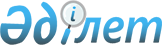 Белинский ауылдық округі ауылдарының көшелеріне атау беру туралыҚостанай облысы Таран ауданы Белинский селолық округі әкімінің 2011 жылғы 19 қазандағы № 1 шешімі. Қостанай облысы Таран ауданының Әділет басқармасында 2011 жылғы 21 қарашада № 9-18-149 тіркелді

      Ескерту. Тақырыбында және бүкіл мәтін бойынша "селолық", "селоларының", "селолары", "селосының" деген сөздер "ауылдық", "ауылдарының", "ауылдары", "ауылының" деген сөздермен ауыстырылды - Қостанай облысы Таран ауданы Белинский ауылдық округі әкімінің 18.04.2014 № 1 шешімімен (алғашқы ресми жарияланған күнінен кейін күнтізбелік он күн өткен соң қолданысқа енгізіледі).      "Қазақстан Республикасының әкімшілік-аумақтық құрылысы туралы" Қазақстан Республикасының 1993 жылғы 8 желтоқсандағы Заңының 14-бабы 4) тармақшасына, "Қазақстан Республикасындағы жергілікті мемлекеттік басқару және өзін-өзі басқару туралы" Қазақстан Республикасының 2001 жылғы 23 қаңтардағы Заңының 35-бабына сәйкес, Қайыңдыкөл және Жамбаскөл ауылдары тұрғындарының пікірін ескеріп, Белинский ауылдық округінің әкімі ШЕШТІ:



      1. Белинский ауылдық округі Қайыңдыкөл ауылының атаусыз көшелеріне атаулар берілсін:



      1) № 1 атаусыз көшесіне - Казахская көшесі;



      2) № 2 атаусыз көшесіне - Труд көшесі;



      3) № 3 атаусыз көшесіне - Комсомольская көшесі;



      4) № 4 атаусыз көшесіне - Мир көшесі;



      5) № 5 атаусыз көшесіне - Ленин көшесі;



      6) № 6 атаусыз көшесіне - Молодежная көшесі;



      7) № 7 атаусыз көшесіне - 8 Март көшесі;



      8) № 8 атаусыз көшесіне - Белинская көшесі;



      9) № 9 атаусыз көшесіне - Пушкин көшесі;



      10) № 10 атаусыз көшесіне - Тельман көшесі;



      11) № 11 атаусыз көшесіне - Абай көшесі;



      12) № 12 атаусыз көшесіне - Зеленая көшесі;



      13) № 13 атаусыз көшесіне - Геологовтар көшесі;



      14) № 14 атаусыз көшесіне - Таран көшесі;



      15) № 15 атаусыз көшесіне - Строительная көшесі.



      2. Белинский ауылдық округі Жамбаскөл ауылының атаусыз көшелеріне атаулар берілсін:



      1) № 1 атаусыз көшесіне - Центральная көшесі;



      2) № 2 атаусыз көшесіне - Складская көшесі.



      3. Осы шешім алғаш ресми жарияланғаннан кейін күнтізбелік он күн өткен соң қолданысқа енгізіледі.      Белинский

      ауылдық

      округінің әкімі                            Қ. Хасенов
					© 2012. Қазақстан Республикасы Әділет министрлігінің «Қазақстан Республикасының Заңнама және құқықтық ақпарат институты» ШЖҚ РМК
				